$34,000.00BWRE INVESTMENTS – MAHARSOUTH MAIN ST. MOBRIDGEMOBRIDGE ORIGINAL PLAT LOTS 7, 8 & 9 BLOCK 10RECORD #6323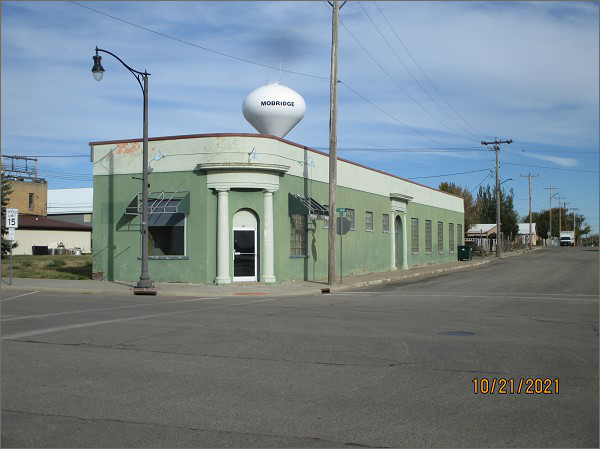 LOT SIZE 75’ X 140’                                            ONE STORYSTORAGE WAREHOUSE                                    5,100 TOTAL AREALOW QUALITYAVERAGE CONDITIONBUILT IN 1925 SOLD ON 9/14/2021 FOR $34,000ASSESSED IN 2021 AT $38,430SOLD ON 3/22/2018 FOR $25,000                             RECORD #6323ASSESSED IN 2018 AT $38,430ASSESSED IN 2015 AT $38,430